Metelkova bralnica 2019Odkar je Unesco 23. april proglasil za svetovni dan knjige, ga slavimo po vsem svetu, zadnja leta tudi ponoči. S knjižnim ponočevanjem so začeli v Nemčiji, ZDA, Veliki Britaniji in na Irskem, izjemno prodorna Noč knjige od leta 2012 poteka na sosednjem Hrvaškem, leta 2014 pa je v sodelovanju s hrvaškimi kolegi prvič zaživela tudi v Sloveniji in Srbiji.To je mednarodni dogodek, ki knjigo in branje postavlja med pomembne  gradnike zdrave družbe, nagovarja vse generacije bralcev.Tudi na naši šoli smo se letos ponovno  pridružili VSESLOVENSKEMU IN MEDNARODNEMU knjižnemu ponočevanju, ki smo ga poimenovali METELKOVA BRALNICA. To se je zgodilo v petek, 12. aprila 2019, od 16. ure dalje  in v soboto, 13. aprila 2019, od 7. do 10. ure v prostorih šole – šolske knjižnice, ko se je knjižnemu popotovanju pridružilo 16 četrtošolcev  s šolsko knjižničarko Marinko Cerinšek in učiteljico Andrejko Štimpfel. ZAKAJ?Dvigniti zavest o branju, opogumljati  duh in bistriti pogled, branje v družbi vrstnikov je prijetno.Naši cilji, ki smo jih tudi uresničili, so bili: obeležiti Knobleharjevo leto in  se tako pridružiti praznovanju 200. obletnice Knobleharjevega rojstva v Občini Škocjan in na naši šoli, zato smo tudi prisluhnili zelo zanimivemu potopisnemu predavanju g. Davida Hrovata o Iranu, nato pa spoznavali življenje otrok po svetu.Po večerji smo prebirali zgodbe iz knjige Benke Pulko in Janje Vidmar Otroci sveta in spoznali, da danes po svetu  še vedno živijo otroci, ki se borijo za vsakdanji kruh,  in kar je še bolj zaskrbljujoče – za svojo varnost,  izobrazbo, za šolanje. Zgodba o  pogumni deklici Malali iz Pakistana Vsak dan je Malalin dan je to potrdila in nepozabna je njena  misel: En svinčnik, en učitelj, en učenec in ena knjiga lahko spremenijo svet.  V svojih pismih so ji četrtošolci zapisali nekaj spodbudnih besed in si bili enotni, da se njim  za marsikaj ni treba boriti, predvsem pa je najpomembneje, da skupaj s svojimi starši in vrstniki živijo v miru, kar je velika dragocenost; za vse, kar imamo, smo lahko hvaležni. Posebno doživetje pa je bilo spanje v šoli – v učilnici in šolski knjižnici. Sobotni čas do odhoda domov je hitro minil: jutranje branje, zajtrk, pospravljanje in  oblikovanje svojih vtisov.  Metelkarji bralci – bralničarji  so tako petkovo popoldne in sobotno dopoldne preživeli prijetno s koristnim: družili so se s knjigo in z vrstniki – sošolci  ter se veliko pogovarjali.  Za Metelkovo bralnico: Marinka Cerinšek, Andrejka Štimpfel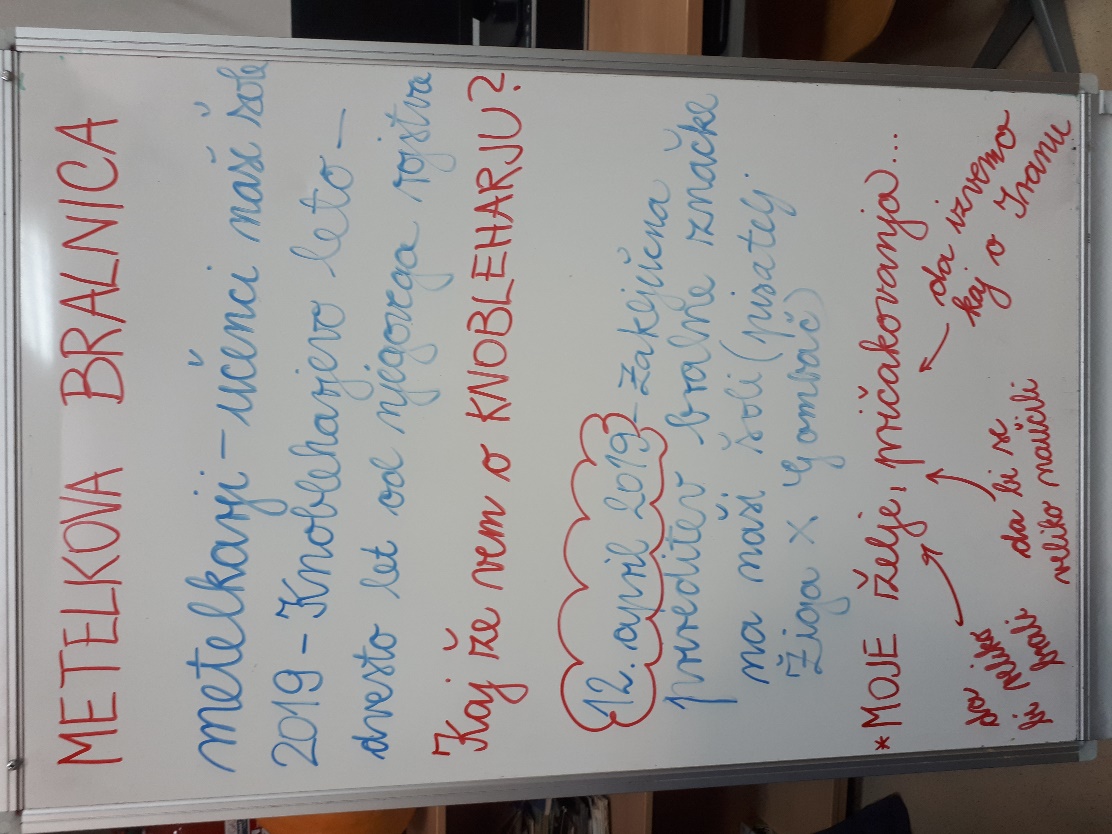 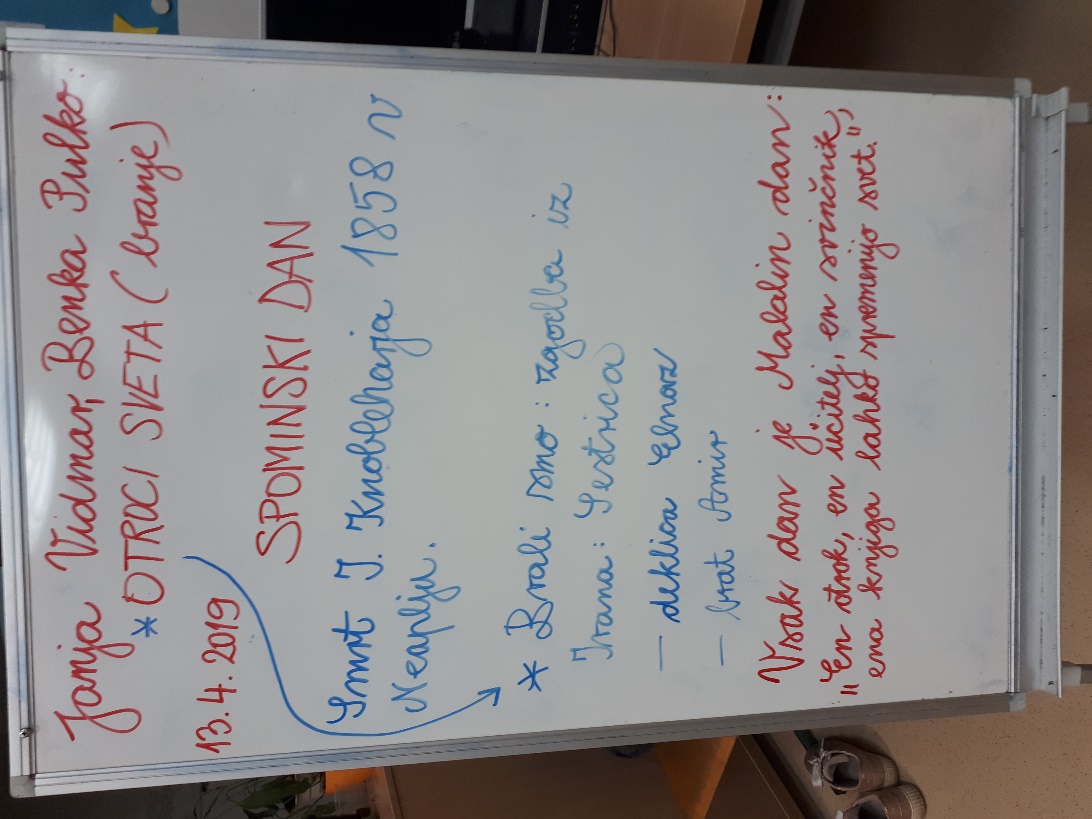 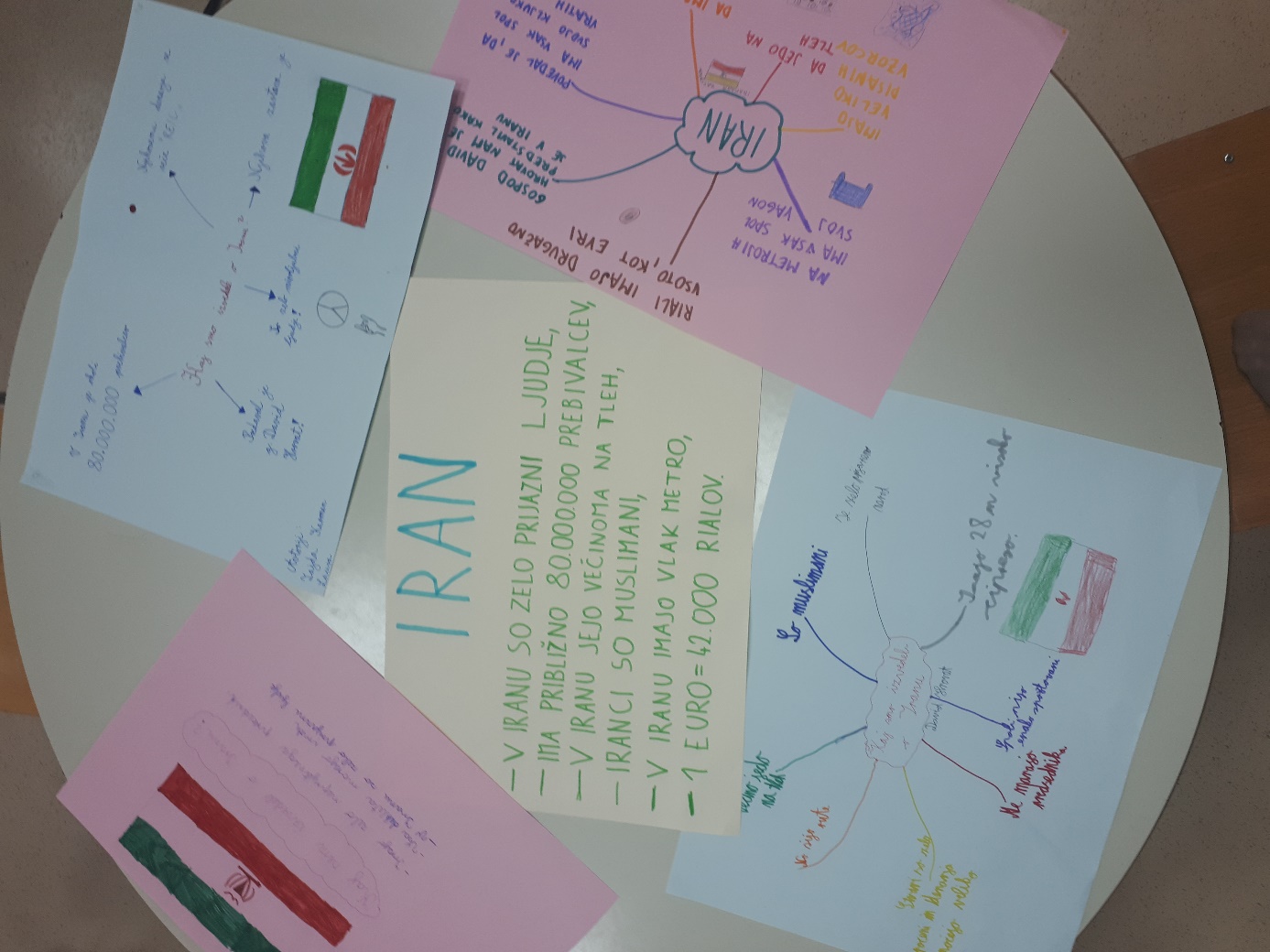 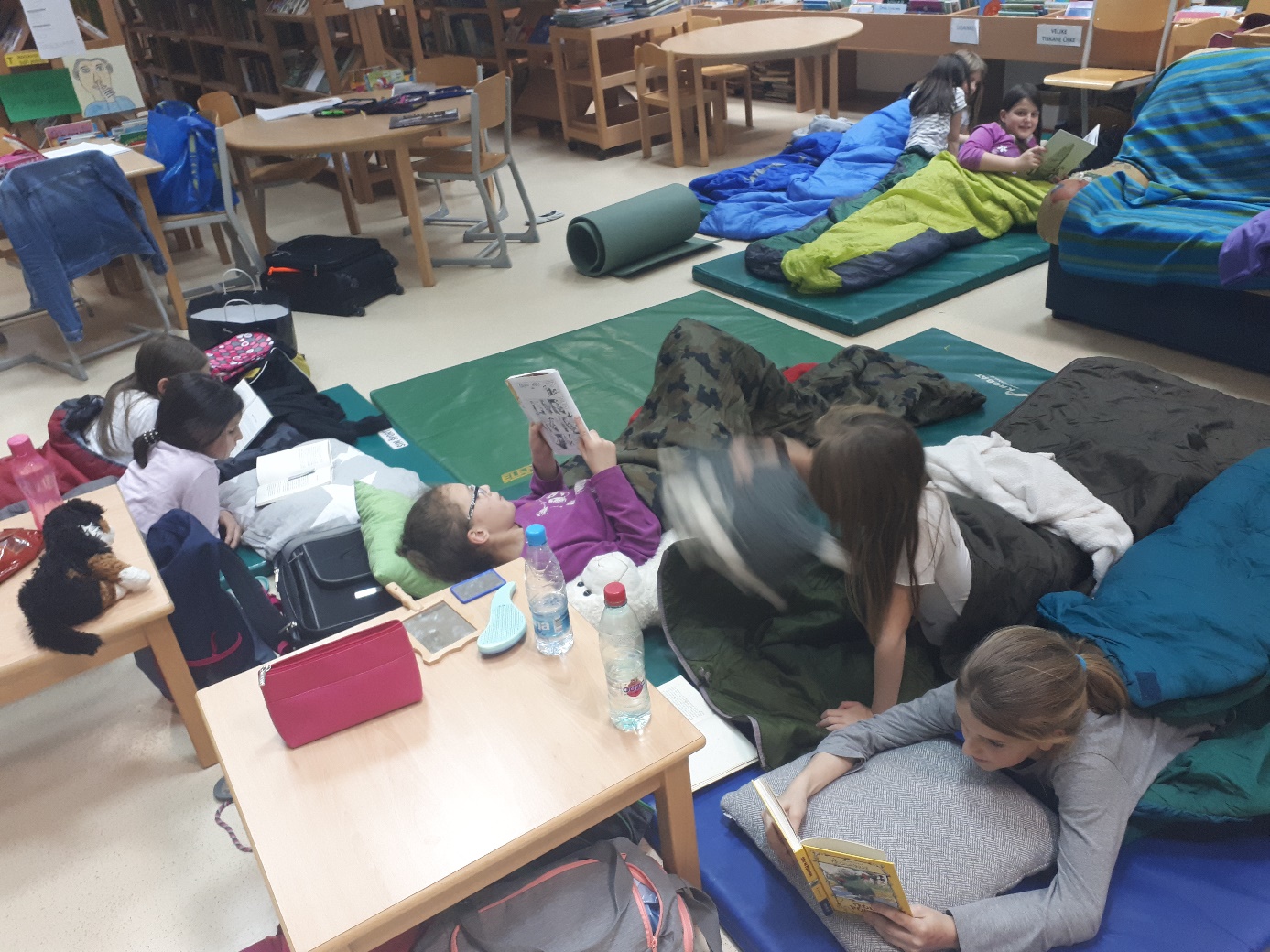 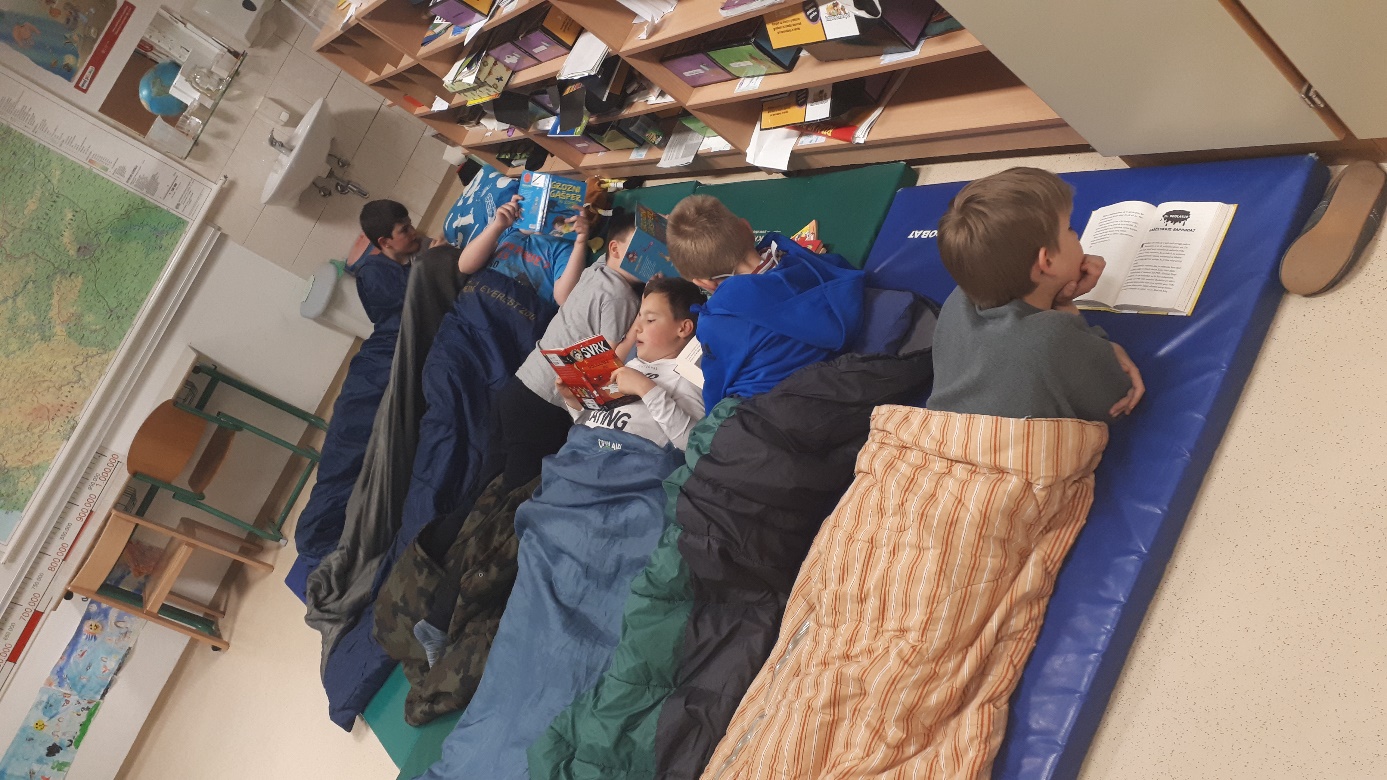 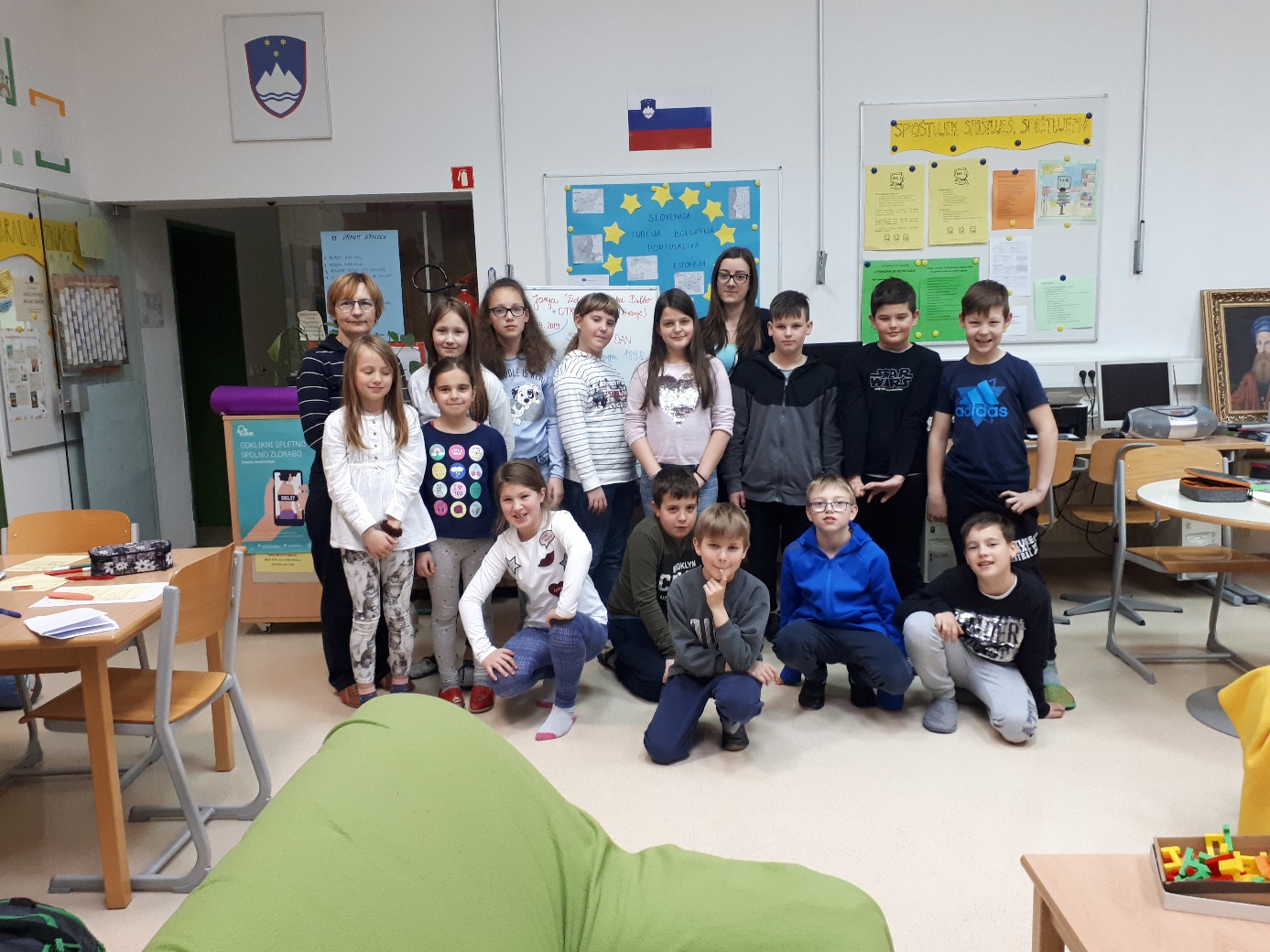 